March 5, 2014Docket No. A-2009-2115466                                                                           Utility Code: 3111216Lance Steinhart  Attorney                                                                                                    VELOCITY THE GREATEST PHONE COMPANY EVER INC1725 windward concoursesuite 150alpharetta ga 30005Re:	Velocity The Greatest Phone Company Ever Inc. (Velocity)Letter concerning the company providing VoIP services in PADear Mr.  Steinhart,We are in receipt of your letter of December 19, 2013, regarding your client Velocity.   Your letter informs the Commission that Velocity will begin to offer VoIP services in addition to reselling interexchange and local exchange telecommunications services in Pennsylvania.  Velocity is certificated by this Commission as an interexchange carrier reseller (IXC-R) and as a competitive local exchange carrier (CLEC).  Please remind your client that its Commission-issued certificates carry certain obligations.  For example, your client must file CLEC Annual Access Line Summary Reports and must also handle the collection and remittance of funds to certain entities, e.g., 911 fees, PA Telecommunications Relay Service surcharges, etc.  We note that Velocity failed to file required annual reports for the years 2009 or 2010.  These obligations remain applicable to Velocity regardless of whether Velocity operates as a reseller or is facilities based.  The list of reporting obligations for telecommunications carriers may be found on our website at the following link:http://www.puc.state.pa.us/telecom/docs/Reporting_Requirements.docx.Also, the Company’s annual reports filed for 2011 and 2012 reflect only interexchange revenue.  We note that retaining CLEC authority in Pennsylvania requires Velocity provide services to customers.  Velocity has not reported revenue or access lines for its CLEC operations.  In addition, we note that offering VoIP service within Pennsylvania also carries certain obligations, including the collection and remittance of 911 fees.  It is important to highlight that VoIP services alone do not qualify your client as a jurisdictional CLEC regulated by this Commission. In accordance with Docket No. M-00981052 and our Secretarial Letters issued September 28, 2000, and November 30, 2001, a Pennsylvania telecommunications carrier is required to maintain its tariffs on its website with a link to the Commission’s website.  However, staff was unable to access the Company’s current online tariffs.  Therefore, within 10 days of the date of this letter, the Company is directed to contact Cyndi Page of the Commission’s Communications Office at (717) 787-5722 or cypage@pa.gov to create a link from the Commission’s website to the Company’s online tariffs.  If you have any questions in this matter, please contact Christopher Hepburn, Telco Section, Bureau of Technical Utility Services at (717) 214-9115 or chepburn@pa.gov. 						Sincerely,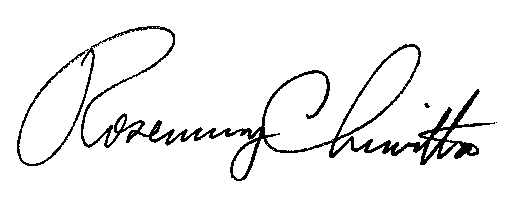 	Rosemary Chiavetta	Secretary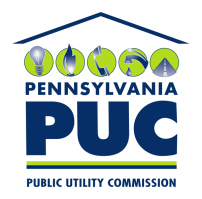  PUBLIC UTILITY COMMISSIONP.O. IN REPLY PLEASE REFER TO OUR 